KAIŠIADORIŲ JAUNIMO REIKALŲ TARYBOSSUSIRINKIMO PROTOKOLAS2020-05-01 Nr.7Susirinkimo vieta: virtualus posėdis jungiantis per programą „Messenger“.Susirinkimo sekretorius: Eglė GrendienėPosėdžio pirmininkas: Robertas ŠustavičiusDalyvavo:  Rugilė Grendaitė, Robertas Šustavičius,  Giedrė Pavasarytė, Antanas Bernatonis.Nedalyvavo:Vytenis TomkusViktorija KanapinskaitėDARBOTVARKĖ:1. Jaunimo verslumo skatinimas.2. Kiti klausimai1. SVARSTYTA. Jaunimo verslumo skatinimas.Robertas Šustavičius įvardija tarybos išsikeltus uždavinius: • Inicijuoti informacijos apie Kaišiadorių verslo galimybes, surinkimą. Ją analizuoti, siekiant sužinoti verslo galimybes Kaišiadorių r. • Pateikti pasiūlymus Kaišiadorių rajono tarybai dėl palankesnių sąlygų jaunimo verslumui skatinti. Antanas Bernatonis prieš susirinkimą buvo deleguotas surinkti informaciją apie Kaišiadorių rajono verslo galimybes, jog posėdžio metu jaunimo reikalų tarybos nariai galėtų analizuoti šią informaciją siekiant sužinoti verslo galimybes Kaišiadorių r. bei galėtų inicijuoti pasiūlymą rajono tarybai ar merui, dėl palankesnių sąlygų jaunimo verslumo skatinimui.Antanas Bernatonis pradžioje posėdžio pristato surinktą informaciją apie Kaišiadorių rajono jaunimo lengvatas verslui bei savivaldybės inicijuotą 2018 metais verslo „skatinimo fondą“. Taip pat iniciatyvas, kuriose Kaišiadorių rajono jaunimas galėtų dalyvauti. Tai:Moksleivių verslumo skatinimo konkursas „MEKA 2020“ https://meka.ktu.edu/„Futurepreneurs“ programa https://futurepreneurs.eu/?fbclid=IwAR3CST0DaJm-rz-XeN8XMeWesfiWdXg_QFFwTJ-4JCBWrn3gtWsJKwZEX2kĮvairūs hakatonai https://hackathon.lt/hakatonas/?fbclid=IwAR2zh_hgTfbn3fpJVb2vB-dLGc2gZ53l9efNd4ngWoxAVoDt4J_IfM9nAOo„GOVTECH LAB“ projektas, ieškantis inovatyvių technologinių sprendimų  https://www.govtechlab.lt/call-for-innovations-innovationhunt?fbclid=IwAR2Ut3h3QolwsYAMf8FVmJrifIjoGOk3iuppr1SN7bqyA-9S8n2CjkGk2bM Rugilė Grendaitė siūlo pasidomėti „Kurk Lietuvai“ programa  http://kurklt.lt/projektai/. „Kurk Lietuvai“ dalyviai konsultuoja institucijas ir vykdo projektus šiose srityse: socialinės-ekonominės inovacijos, viešojo sektoriaus tobulinimas, pilietinės visuomenės stiprinimas, verslo aplinkos gerinimas, e-sprendimų diegimas, verslumo skatinimas, švietimo sistemos tobulinimas.Robertas Šustavičius, po Antano Bernatonio pristatytos informacijos apie Kaišiadorių rajono savivaldybės biudžeto „skatinimo fondą“ jaunimo verslo idėjoms, siūlo skirti dalį sumos ir surengus hakatoną atrinkti 3 geriausias idėjas. Antanas Bernatonis siūlo pirmai vietai skirti 3000 eur, antrai – 1500 eur, trečiai – 1000 eur. Dalyvių nakvynei, maitinimui ir lektoriams reikėtų apie 5000 eur. Komandoje galėtų dalyvauti apie 5 žmones. Hakatonas būtų skirtas sugalvotų verslo idėjų tobulinimui ir dalyvių verslumo žinių kompetencijos kėlimui. Šį renginį organizuotų Kaišiadorių jaunimo reikalų taryba.Po diskusijos apie patrauklų informacijos pateikimą jaunimui nuspręsta siūlyti Kaišiadorių turizmo ir verslo centrui sukurti trumpą filmuką apie minėtus projektus kviečiant dalyvauti jaunimą.BALSAVO:Už – 4 nariai;Prieš – 0 narių;NUTARTA. Kaišiadorių rajono savivaldybės merui ir Administracijos direktoriui pateikti du pasiūlymus:4500 eur iš subsidijų verslo idėjoms skirtų lėšų panaudoti hakatono priziniam fondui, dėl kurio varžytis galėtų jaunimas nuo 18 iki 29 metų. Esant galimybei 5000 eur skirti renginio organizavimui. Sukurti trumpą informatyvų motyvacinį filmuką apie Lietuvoje esančias verslumo iniciatyvas. Į pagalbą pasitelkti Kaišiadorių turizmo ir verslo centrą.2. SVARSTYTA. Kiti klausimaiRobertas Šustavičius siūlo kitą posėdį organizuoti birželio mėnesį kadangi Kaišiadorių mieste greitumetu bus pastatytas „Jaunimo centro“ pastatas, todėl reikia inicijuoti diskusiją su atsakingais asmenimis, dėl darbuotojams jaunimo centre skiriamo etato. Taip pat reikia aptarti ir  jaunimui skiriamą finansavimą Kaišiadorių rajone.BALSAVO:Už – 4 nariai;Prieš – 0 narių;NUTARTA. Kitam posėdžiui JRT renkasi birželio mėnesį. Informaciją ruošia Robertas Šustavičius.Susirinkimo pirmininkas				Robertas Šustavičius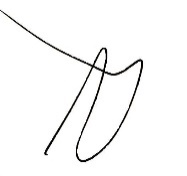 Susirinkimo sekretorė				Eglė Grendienė